INFORME DE PLAN DE MEJORAS DE PROGRAMAS DE POSGRADODATOS GENERALESPRESENTACIÓNEn el Ecuador, la mejora continua en las universidades se convirtió en un requerimiento legal a partir, inicialmente de la vigencia de la Ley de Educación Superior en el 2000 y posteriormente, con la promulgación de la LOES en el 2010, que en el conjunto determinan Procesos de Autoevaluación, Evaluación y Acreditación Institucional como indispensables para la elaboración e implementación de Planes de Mejora en la búsqueda de la calidad y excelencia de la educación superior.Este documento es el resultado de un proceso de reflexión interna, basado en los resultados de la autoevaluación realizada del (día) al (día)  de (mes) del (año), con el propósito de dimensionar objetivos y lineamientos de intervención estratégica para incorporar a los posgrados de la Facultad de Odontología a un proceso de mejoramiento continuo, adaptación y anticipación. Para el efecto el Direccionamiento de las acciones de Mejoramiento de los posgrados autoevaluados se las ejecutará, monitoreará durante 12 meses a partir de la aprobación del Plan de Mejoras.DESCRIPCIÓN DE LA ESPECIALIZACIÓNPERSONAL DOCENTEEl posgrado de _________________ cuenta con ____ docentes, de los cuales ___ son titulares y ____ son contratados.ESTUDIANTESEl posgrado de ____ atiende a una población total de ____, de los cuales ____    corresponden a la primera cohorte, ____ que pertenecen a la segunda cohorte (si la tuviere).BREVE SÍNTESIS DE LA SITUACIÓN ACTUAL DEL POSGRADOPrincipales fortalezas y debilidades del posgradoOBJETIVOS ESTRATÉGICOS - TÁCTICOSDESPLIEGUE DE ESTRATEGIASCONCLUSIONES Y RECOMENDACIONESCONCLUCIONESRECOMENDACIONESANEXOSMatriz de Plan de Mejoras (Formato DAC-030-AP)FACULTAD:DECANO/A:SUBDECANO/A:DIRECTOR/A DE LA UNIDAD ACADÉMICA DE POSGRADO:PROGRAMA ACADÉMICO DE POSGRADO:COORDINADOR/A DEL PROGRAMA ACADÉMICO:N° de Resolución del CES:Fecha de aprobación del CES:Fecha de inicio de la cohorte en ejecución:Fecha de terminación de la cohorte en ejecución:N° de graduados desde la primera Cohorte:EstadoN° HombresN° MujeresN° TotalTitularesContratadosSemestreN° HombresN° MujeresN° TotalPrimera cohorteSegundo cohorteObjetivos EstratégicosObjetivos TácticosOE1. Fortalecer la estructura organizativa del programa y el cumplimiento del principio de pertinencia en la relación con las demandas del entorno social, planificación del desarrollo nacional y corrientes internacionales científicas y humanísticas.1. Sustentar la misión, visión y objetivos estratégicos del programa educativo.                                                                                                   OE1. Fortalecer la estructura organizativa del programa y el cumplimiento del principio de pertinencia en la relación con las demandas del entorno social, planificación del desarrollo nacional y corrientes internacionales científicas y humanísticas.2. Mejorar la implementación del programa académico.OE1. Fortalecer la estructura organizativa del programa y el cumplimiento del principio de pertinencia en la relación con las demandas del entorno social, planificación del desarrollo nacional y corrientes internacionales científicas y humanísticas.3. Optimizar los procesos académicos de admisión, titulación, sistema de becas y seguimiento a graduados.OE2. Fortalecer a formación académica, por medio de la  interrelación adecuada y  sistemática de las áreas disciplinares y complementarias  para alcanzar los resultados de aprendizaje esperados.1. Analizar el diseño del programa, como el resultado de la aplicación del marco conceptual utilizado para la planificación del aprendizaje de los estudiantes.OE2. Fortalecer a formación académica, por medio de la  interrelación adecuada y  sistemática de las áreas disciplinares y complementarias  para alcanzar los resultados de aprendizaje esperados.2. Potenciar la planificación microcurricular del programa académico, basándose en el establecimiento de instrumentos de planificación de clases o sesiones por asignaturas y mecanismos de evaluación de los resultados de aprendizaje.OE3. Fortalecer los aspectos relacionados con las cualidades y características de la planta académica que conforma el programa, por medio de una adecuada selección.1. Establecer las características idóneas del personal académico del programa.OE3. Fortalecer los aspectos relacionados con las cualidades y características de la planta académica que conforma el programa, por medio de una adecuada selección.2. Determinar las condiciones de estabilidad de la planta académica, la relación de estudiantes por cada profesor y los mecanismos disponibles para propiciar la movilidad académica de profesores y estudiantes.OE3. Fortalecer los aspectos relacionados con las cualidades y características de la planta académica que conforma el programa, por medio de una adecuada selección.3. Potenciar las tasas de eficacia académica relacionada con el desempeño de los estudiantes de posgrado, como resultado de las condiciones establecidas para garantizar que los estudiantes permanezcan, avancen y finalicen sus estudios.OE4. Fortalecer la  planificación de políticas, líneas de investigación  y gestión de recursos para el diseño y ejecución de proyectos de investigación considerando, el contexto social y cultural de la realidad nacional; y de esta manera potenciar la producción científica en post al desarrollo de conocimientos y actitudes para la innovación científica, tecnológica, humanística y artística.1. Mejorar las condiciones y características de base relacionadas con la producción académica de profesores.OE4. Fortalecer la  planificación de políticas, líneas de investigación  y gestión de recursos para el diseño y ejecución de proyectos de investigación considerando, el contexto social y cultural de la realidad nacional; y de esta manera potenciar la producción científica en post al desarrollo de conocimientos y actitudes para la innovación científica, tecnológica, humanística y artística.2. Potenciar los resultados de la investigación científica y académica a través de las publicaciones de artículos, libros o capítulos de libros y la participación en eventos académicos/científicos, afines al área de conocimiento del programa.OE5. Fortalecer los ambientes de aprendizaje relacionados con las características del programa, el currículo y las líneas de investigación planteadas.1. Dotar de ambientes de aprendizajes necesarios y adecuados para el desarrollo de la actividad académica de estudiantes.OE5. Fortalecer los ambientes de aprendizaje relacionados con las características del programa, el currículo y las líneas de investigación planteadas.2. Establecer estrategias del programa relacionadas con la internacionalización, el intercambio y la movilidad académica, así como la participación del cuerpo académico en la conformación de grupos de investigación con universidades nacionales e internacionales.Objetivos EstratégicosEstrategiasFortalecer la estructura organizativa del programa y el cumplimiento del principio de pertinencia en la relación con las  demandas del entorno social, planificación del desarrollo nacional y corrientes internacionales científicas y humanísticas.Fortalecer la estructura organizativa del programa y el cumplimiento del principio de pertinencia en la relación con las  demandas del entorno social, planificación del desarrollo nacional y corrientes internacionales científicas y humanísticas.Fortalecer la estructura organizativa del programa y el cumplimiento del principio de pertinencia en la relación con las  demandas del entorno social, planificación del desarrollo nacional y corrientes internacionales científicas y humanísticas.Fortalecer la estructura organizativa del programa y el cumplimiento del principio de pertinencia en la relación con las  demandas del entorno social, planificación del desarrollo nacional y corrientes internacionales científicas y humanísticas.Fortalecer a formación académica, por medio de la  interrelación adecuada y  sistemática de las áreas disciplinares y complementarias  para alcanzar los resultados de aprendizaje esperados.Fortalecer a formación académica, por medio de la  interrelación adecuada y  sistemática de las áreas disciplinares y complementarias  para alcanzar los resultados de aprendizaje esperados.Fortalecer a formación académica, por medio de la  interrelación adecuada y  sistemática de las áreas disciplinares y complementarias  para alcanzar los resultados de aprendizaje esperados.Fortalecer a formación académica, por medio de la  interrelación adecuada y  sistemática de las áreas disciplinares y complementarias  para alcanzar los resultados de aprendizaje esperados.Fortalecer los aspectos relacionados con las cualidades y características de la planta académica que conforma el programa, por medio de una adecuada selección.Fortalecer los aspectos relacionados con las cualidades y características de la planta académica que conforma el programa, por medio de una adecuada selección.Fortalecer los aspectos relacionados con las cualidades y características de la planta académica que conforma el programa, por medio de una adecuada selección.Fortalecer los aspectos relacionados con las cualidades y características de la planta académica que conforma el programa, por medio de una adecuada selección.Fortalecer la planificación de políticas, líneas de investigación y gestión de recursos para el diseño y ejecución de proyectos de investigación considerando, el contexto social y cultural de la realidad nacional; y de esta manera potenciar la producción científica en post al desarrollo de conocimientos y actitudes para la innovación científica, tecnológica, humanística y artística.Fortalecer la planificación de políticas, líneas de investigación y gestión de recursos para el diseño y ejecución de proyectos de investigación considerando, el contexto social y cultural de la realidad nacional; y de esta manera potenciar la producción científica en post al desarrollo de conocimientos y actitudes para la innovación científica, tecnológica, humanística y artística.Fortalecer la planificación de políticas, líneas de investigación y gestión de recursos para el diseño y ejecución de proyectos de investigación considerando, el contexto social y cultural de la realidad nacional; y de esta manera potenciar la producción científica en post al desarrollo de conocimientos y actitudes para la innovación científica, tecnológica, humanística y artística.Fortalecer la planificación de políticas, líneas de investigación y gestión de recursos para el diseño y ejecución de proyectos de investigación considerando, el contexto social y cultural de la realidad nacional; y de esta manera potenciar la producción científica en post al desarrollo de conocimientos y actitudes para la innovación científica, tecnológica, humanística y artística.Fortalecer la planificación de políticas, líneas de investigación y gestión de recursos para el diseño y ejecución de proyectos de investigación considerando, el contexto social y cultural de la realidad nacional; y de esta manera potenciar la producción científica en post al desarrollo de conocimientos y actitudes para la innovación científica, tecnológica, humanística y artística.Fortalecer la planificación de políticas, líneas de investigación y gestión de recursos para el diseño y ejecución de proyectos de investigación considerando, el contexto social y cultural de la realidad nacional; y de esta manera potenciar la producción científica en post al desarrollo de conocimientos y actitudes para la innovación científica, tecnológica, humanística y artística.Fortalecer  los ambientes de aprendizaje relacionados con las características del programa, el currículo y las líneas de investigación planteadas.Fortalecer  los ambientes de aprendizaje relacionados con las características del programa, el currículo y las líneas de investigación planteadas.Fortalecer  los ambientes de aprendizaje relacionados con las características del programa, el currículo y las líneas de investigación planteadas.Fortalecer  los ambientes de aprendizaje relacionados con las características del programa, el currículo y las líneas de investigación planteadas.FIRMAS DE RESPONSABILIDAD:FIRMAS DE RESPONSABILIDAD:FirmaFirmaNombre y ApellidoDirector/a Unidad Académica de PosgradoNombre y ApellidoCoordinador/a del Programa de PosgradoFirmaFirmaNombre y ApellidoCoordinador/a de Evaluación de PosgradosNombre y ApellidoDirector de Aseguramiento de la CalidadFecha de aprobación del documentoFecha de aprobación del documento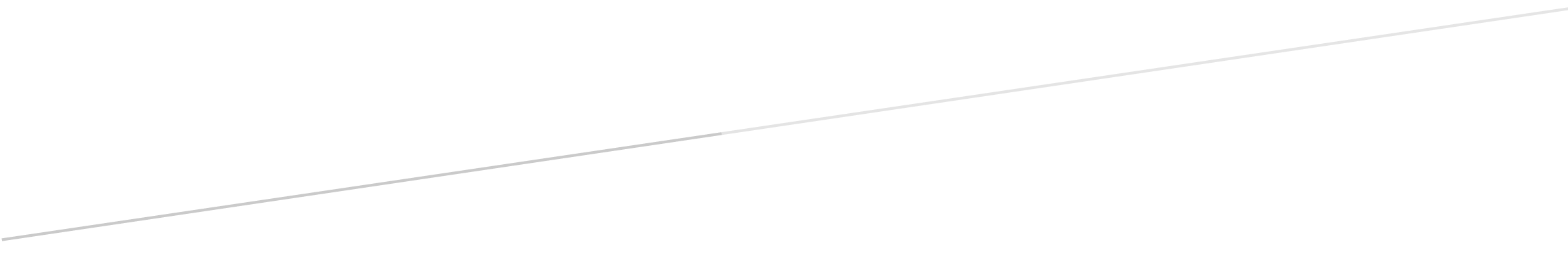 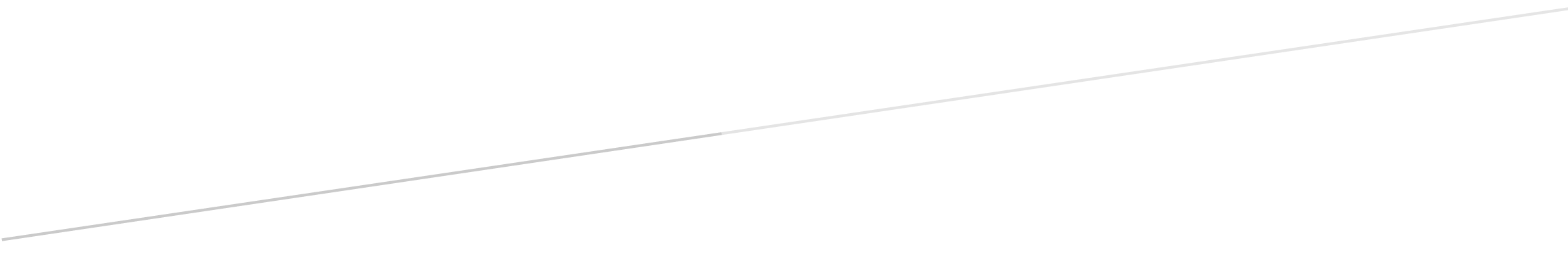 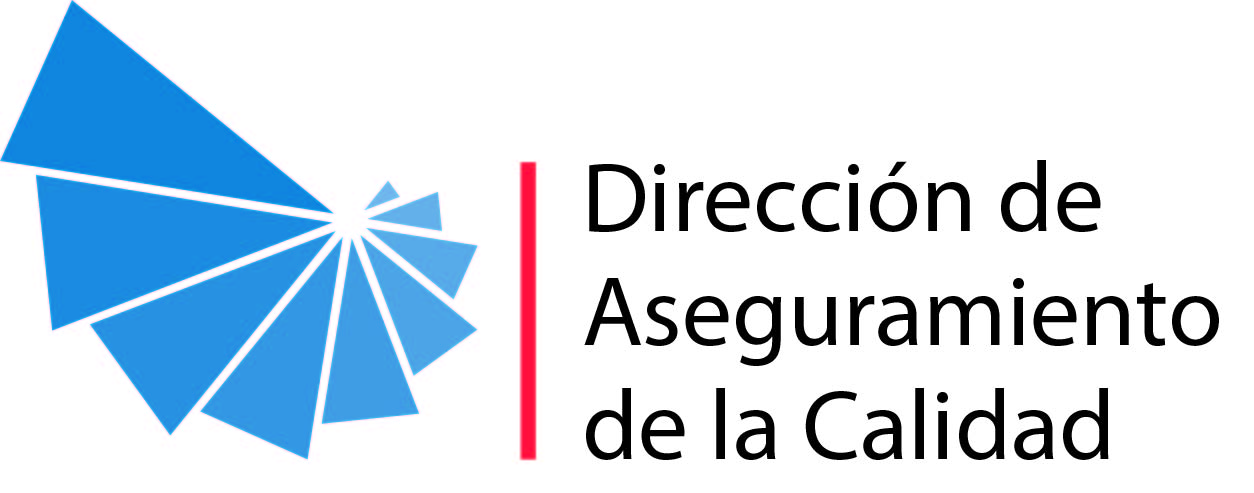 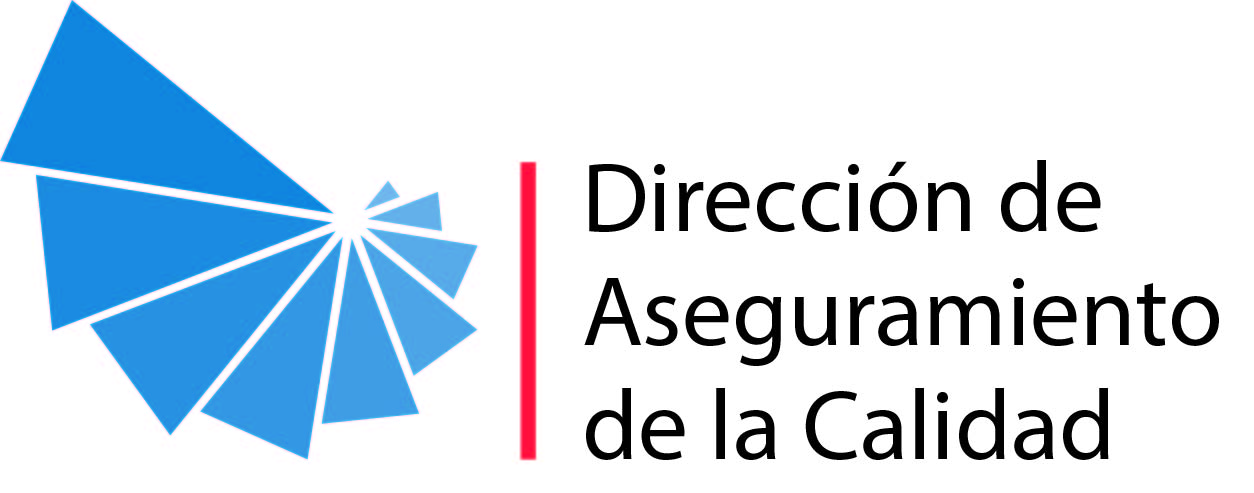 